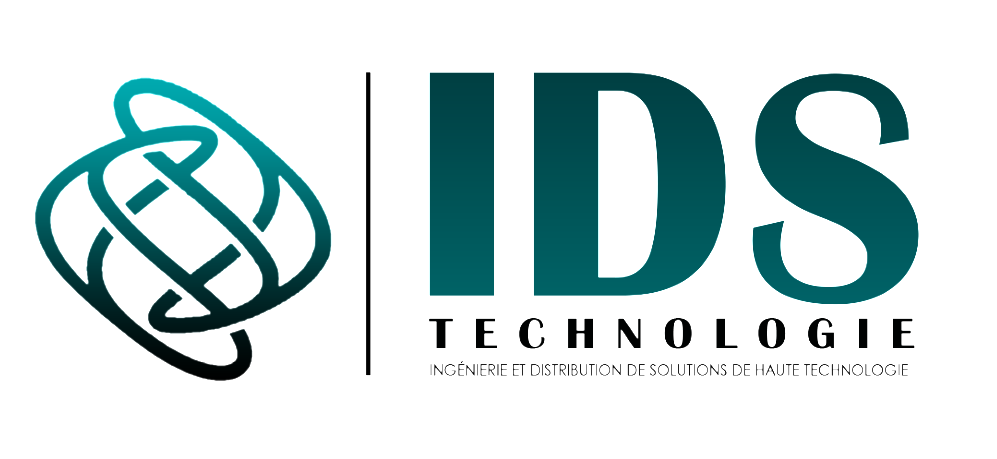 N° Reçu Paiement :………		Formulaire d’enregistrement ou de modification de Domaine Internet dans la zone "tg" 1 - Organisme demandeurNom complet : _____________________________    Numéro : ____________  Rue : ________________ Boîte Postale : ___________________Ville : _________________ Pays : ______________	Forme juridique :		    Société/organisme, N° registre________________________				    Association_______________________________________				    Autre : . . . . . . . . . . . . . . . . . . . . . . . . . . . . . . . . . . . . . . . . ….2 - Nom de domaineNom de domaine _____________________________________ .tg3 - Responsable administratif du domaineNom : _____________________________	Prénom : _______________________________Service et fonction : _________________________________________________________Téléphone : + 	_________________________ Fax : + ______________________________N° CNI ou Passeport : ……………………………… Fait  le : ……………………………..Adresse de courrier électronique : . . . . . . . . . . . . . . . . . . . . . . . . . . . . . . . . . . . . . . . . . . . . . 4 - Nature de la demandeCocher la case correspondant à la demande :Création du domaine (celui-ci n’a jamais été enregistré auparavant) :Modification du (des) responsable(s) administratifs ou techniques5 - Contact techniqueNom : _____________________________	Prénom : _______________________________Société : __________________________________________________________________Téléphone : + 	_________________________ Fax : + ______________________________Adresse de courrier électronique : . . . . . . . . . . . . . . . . . . . . . . . . . . . . . . . . . . . . . . . . . . . . . 6 - Serveurs de noms de domaineIndiquer en premier le serveur primaire, puis les serveurs secondaires. Un minimum de deux serveurs doit être indiqué (un primaire et un secondaire). Les noms doivent être complètement qualifiés (inclure votre nom de domaine). L’adresse IP n’est pas nécessaire si le serveur se trouve dans un autre domaine que celui installé.Nom :	. . . . . . . . . . . . . . . . . . . . . . . . . . . . . . .  Adresse IP :	     .	     .	     . 	     .Nom :	. . . . . . . . . . . . . . . . . . . . . . . . . . . . . . .  Adresse IP :	     .	     .	     . 	     .Nom :	. . . . . . . . . . . . . . . . . . . . . . . . . . . . . . .  Adresse IP :	     .	     .	     . 	     .Nom :	. . . . . . . . . . . . . . . . . . . . . . . . . . . . . . .  Adresse IP :	     .	     .	     . 	     .Aspect financierL’enregistrement de domaine sous ".TG" est sujet au payement d’une redevance annuelle de 10.000 FCFA TTC. Cette redevance couvre les frais administratifs de gestion du domaine ".TG" et de maintenance des serveurs dédiés à cette tâche.Fait à 		        ,  le7 - Signature du responsable administratif et cachet de l’organisation demandeur." Lu et approuvé " . . . . . . . . . . . . . . . . . . . . . . . . . . . . . . . . . . . . . . . . . . . . . . . . . . . . . . . . . . . Signature du demandeur . . . . . . . . . . . . . . . . . . . . . . . . . . . . . . . . . . . . . . . . . . . . . . . . . . . . . A retourner par mail avec votre paiement à IDS Technologie02BP 20158 Lomé TOGOTél : +228 22 51 03 58Tél : +228 22 25 07 18E-mail : ids@idsechnologie.com ou ids@ids.tg